Муниципальное бюджетное общеобразовательное учреждениесредняя школа с. ТаремскоеСоциальный проект «Жалобная книга природы»Авторы проекта : учащиеся 1 «Б» класса 			Руководитель: Шишкина Ирина Владимировна,учитель начальных классов2013 -2014 годВведение:В древние времена, когда людей было значительно меньше, а машин еще не изобрели, вошло в обиход выражение «борьба с природой». В наш век соотношение сил «человек – природа» стало иным. Нужна не борьба, а охрана. И природа просит у нас помощи. Забота о земле, лесах, реках, чистом воздухе, флоре и фауне – главное дело. Наша Родина должна стать экологически чистой. Цель: записать в книгу жалобы, поступающие от растений и животных, обитающих в ближайшем окружении.Задачи:- Воспитывать экологическое поведение в природе;- формировать экологическое мышление и экологическую культуру;- выявить экологические проблемы;Проблемные вопросы:-Кто виноват во всех причинах болезни планеты?- Какие жалобы поступают от обитателей природы?- Чем мы можем помочь им?Прогнозируемый результат:Знание причин экологических проблем и способов выхода из них;Донести до слушателей роль экологической ответственности;Осознание общечеловеческих ценностей.Этапы работы:1. Введение в проект2. Проектирование деятельности.3. Размышления о проблеме.4. Творческие работы. Иллюстрации к книге.5. Создание продукта.6. Защита проекта. Подведение итога.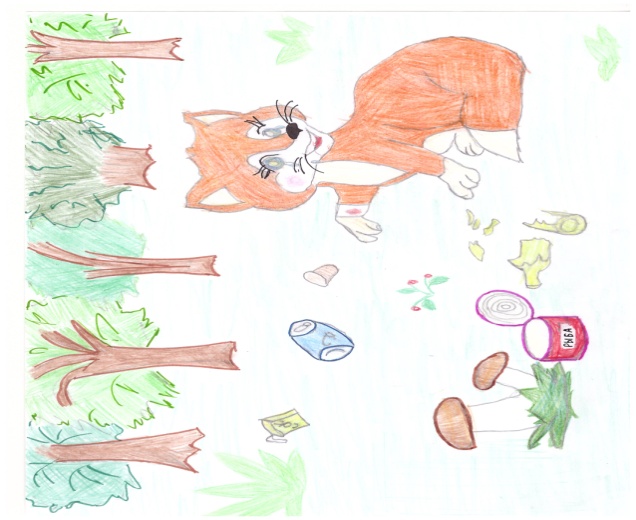 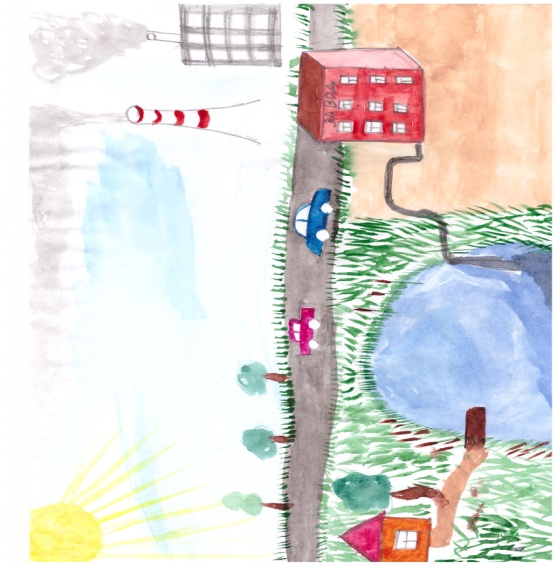 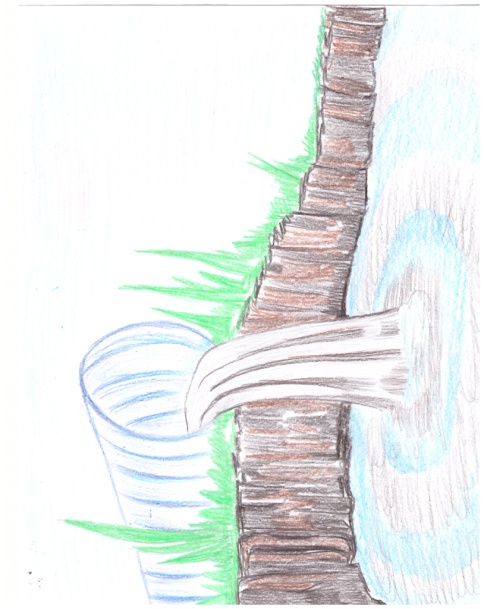 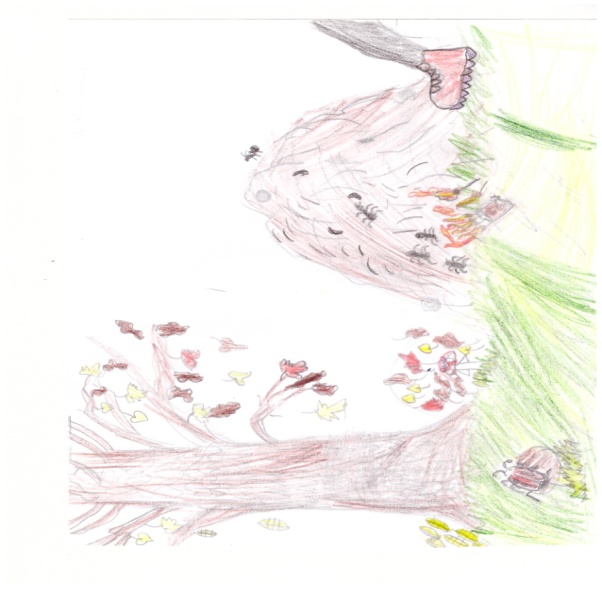 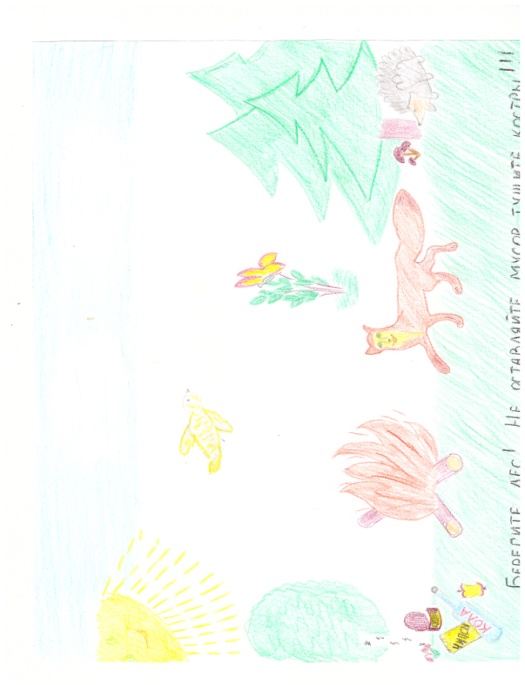 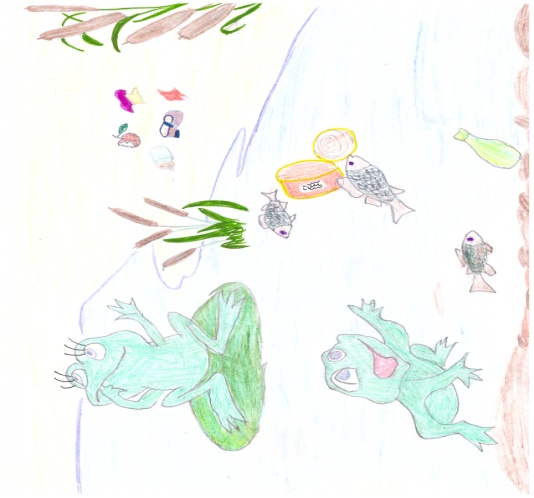 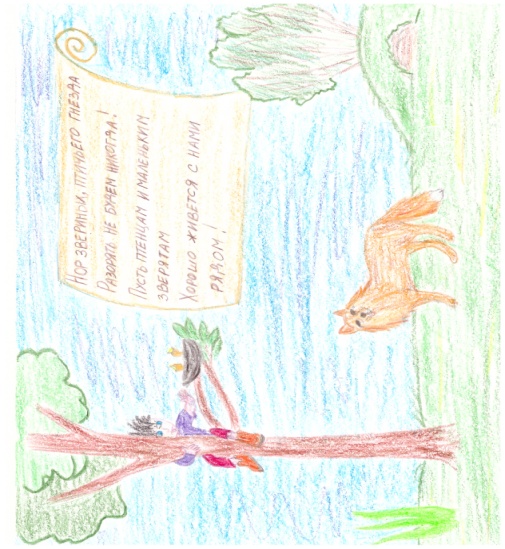 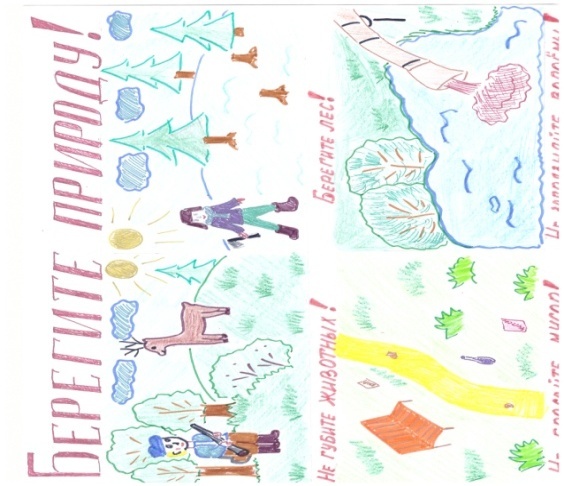 №Вид деятельностиСодержаниеФорма работы1Введение в проектРазработка основных идей проектаОрганизационное занятие2Проектирование деятельностиАнализ поставленной проблемы. Определение формы проекта. Распределение обязанностей. Определение этапов и сроков окончания работы над проектом.Дискуссии. Принятие решений.3Творческая деятельностьСочинения от лица объектов природы. Создание иллюстраций к своим сочинениямСамостоятельная работа.4Подготовка продукта проекта.Создание книги с творческими работами и иллюстрациями.Изготовление книги.5Защита проектаПрезентация проекта. Анализ работы, подведение итоговОткрытый урок для учеников 1-х классов